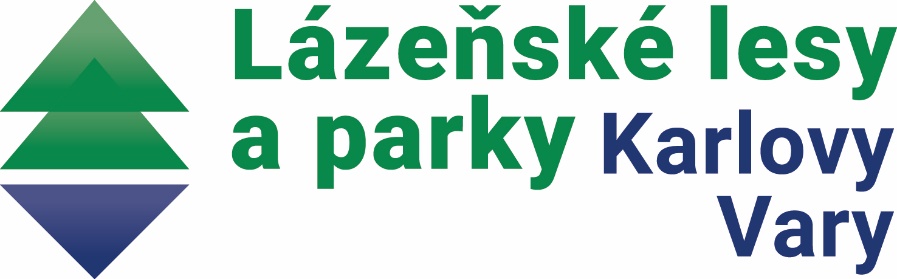 Veřejná zakázka:zadávaná v otevřeném řízení dle § 3 písm. b) a § 56 a násl. zákona č. 134/2016 Sb., o zadávání veřejných zakázek, v platném znění (dále jen „ZZVZ“)„VÝROBA DŘÍVÍ na OM pro LLPKV“Tato veřejná zakázka je rozdělena na tři částiZadávací  dokumentace pro veřejnou zakázku je umístěna na profilu zadavatele: https://ezak.mmkv.cz/contract_display_1211.htmlzájemcům o veřejnou zakázku1. částVýroba dříví na OM Harvestorovou technologií2. část	Výroba dříví na OM v lanovkových terénech3. část	Výroba dříví na OM Komplexní četou